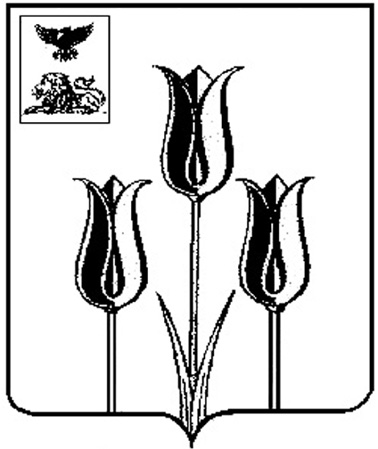 РОССИЙСКАЯ ФЕДЕРАЦИЯР А С П О Р Я Ж Е Н И ЕГЛАВЫ АДМИНИСТРАЦИИ МУНИЦИПАЛЬНОГО РАЙОНА «ВОЛОКОНОВСКИЙ РАЙОН»БЕЛГОРОДСКОЙ ОБЛАСТИ06 июля 2012  г.                                                                     					№ 703Об утверждении порядка определения уровня профессионального соответствия проектных специалистовВ соответствии с постановлением правительства Белгородской области от 31 мая 2010 года № 202-пп «Об утверждении Положения об управлении проектами в органах исполнительной власти и государственных органах Белгородской области», постановлением губернатора Белгородской области от 12 января 2011 года № 2 «О формировании и использовании премиальных выплат участникам разработки и реализации проектов», распоряжением Губернатора области от 22 июня 2012г. № 408-р «Об утверждении порядка определения уровня профессионального соответствия проектных специалистов», постановлением главы администрации муниципального района «Волоконовский район» Белгородской области от 24 мая 2012 года             № 233 «Об утверждении Положения об управлении проектами в муниципальном районе «Волоконовский район» и решением Муниципального совета муниципального района «Волоконовский район» от 25 марта 2011 года № 271 «О формировании и использовании премиальных выплат участникам разработки и реализации проектов»:1. Утвердить прилагаемый порядок определения уровня профессионального соответствия муниципальных служащих района, а также работников администрации муниципального района «Волоконовский район», замещающих должности, не отнесенные к должностям муниципальной службы района, участвующих в разработке и реализации проектов.2. Рекомендовать руководителям структурных подразделений администрации района, главам администраций городских и сельских поселений, главному врачу ОГБУЗ «Волоконовская ЦРБ» (по согласованию) осуществлять назначение  членов групп управления и рабочих групп проектов  в соответствии с утвержденным порядком.3. Контроль за исполнением распоряжения возложить на первого заместителя главы администрации района по социальной политике                 А.М. Сотникова.Глава администрации района                                                     С. БикетовУтвержденраспоряжениемглавы администрации  районаот 06 июля 2012 года№ 703Порядок определения уровня профессионального соответствия муниципальных служащих района, а также работников администрации муниципального района «Волоконовский район», замещающих должности не отнесенные к должностям муниципальной службы района, участвующих в разработке и реализации проектов 1. Общие положения1.1. Настоящий порядок определения уровня профессионального соответствия муниципальных служащих района, а также работников администрации муниципального района «Волоконовский район», замещающих должности не отнесенные к должностям муниципальной службы района, участвующих в разработке и реализации проектов (далее – порядок), применяется в целях определения уровня профессионального соответствия членов команды проекта.1.2. Порядок определяет требования  к компетентности муниципальных служащих района, а также работников администрации муниципального района «Волоконовский район», замещающих должности не отнесенные к должностям муниципальной службы района, участвующих в разработке и реализации проектов (далее – проектные специалисты), и устанавливает систему назначения членов команды проекта в зависимости от его сложности.1.3. Положения настоящего порядка распространяются на все проекты, реализуемые в соответствии с постановлением правительства Белгородской области от 31 мая 2010 года № 202-пп «Об утверждении Положения об управлении проектами в органах исполнительной власти и государственных Белгородской области» и постановлением главы администрации муниципального района «Волоконовский район» Белгородской области от 24 мая 2012 года № 233 «Об утверждении Положения об управлении проектами в муниципальном районе «Волоконовский район».2. Ранжирование проектов по сложности2.1. Требования к компетентности, предъявляемые к проектным специалистам, применяются дифференцированно в зависимости от сложности проекта.2.2. В целях настоящего порядка применяются четыре уровня сложности проектов:- глобальный;- высокий;- средний;- начальный.2.3. Сложность проекта определяется руководителем проекта на этапе его планирования путем суммирования балльной оценки значений критериев сложности, согласно приложению № 1.2.4. Сложность проекта устанавливается для каждого типа проекта, определенного в соответствии с постановлением правительства Белгородской области от 12 января 2011 года № 2 «О формировании и использовании премиальных выплат участникам разработки и реализации проектов» и решением муниципального совета муниципального района «Волоконовский район» от 25 марта 2011 года № 271 «О формировании и использовании премиальных выплат участникам разработки и реализации проектов».3. Оценка проектных специалистов на соответствиетребованиям к компетентности3.1. Оценка профессионального соответствия проектных специалистов осуществляется отделом по развитию потребительского рынка, предпринимательству  и проектной деятельности управления экономического развития администрации района в два этапа:- оценка на соответствие требованиям к компетентности;- тестирование проектных специалистов на знание основных положений проекта.3.2. Оценка на соответствие требованиям к компетентности руководителя и членов рабочей группы проекта осуществляется на основании положительного опыта проектной деятельности.3.3. Для целей реализации настоящего порядка положительным опытом проектной деятельности признается участие проектного специалиста в успешно реализованном проекте (далее – проекте).3.4. Подтверждением участия проектного специалиста в проекте является утвержденная проектная документация.3.5. Соответствие требованиям к компетентности куратора проекта определяется на основании занимаемой должности муниципальной службы района.3.6. Куратором проекта может быть назначено лицо, замещающее должность муниципальной службы района категории «руководители», относящейся к высшей группе должностей.3.7. Тестирование руководителя и членов рабочей группы проекта на знание основных положений проекта осуществляется в установленном  отделом по развитию потребительского рынка, предпринимательству и проектной деятельности управления экономического развития администрации района порядке в течение одного месяца после завершения формирования рабочей группы проекта и перехода проекта в стадию реализации.3.8. Ответственным за прохождение тестирования рабочей группы проекта является руководитель проекта.3.9. Отказ в прохождении тестирования является основанием замены члена команды проекта другим проектным специалистом.3.10. В случае отрицательного результата тестирование проводится повторно.3.11. Куратор проекта не подлежит обязательному тестированию на знание положений проекта.4. Присвоение проектным специалистам ранга в области проектного управления4.1. Ранги в области проектного управления проектным специалистам присваиваются персонально, последовательно после каждого успешно завершенного проекта, в соответствии с требованиями к компетентности, предъявляемыми к проектным специалистам для участия в проектах соответствующего уровня сложности.4.2. Руководителям проектов присваивается ранг в области проектного управления «проектный менеджер» 1,2,3 или 4 класса.4.3. Членам рабочих групп проектов присваивается ранг в области проектного управления «проектный специалист» 1,2,3 или 4 класса.4.4. Ранги в области проектного управления проектным специалистам присваиваются последовательно, начиная с 4 класса, при наличии положительного опыта участия в проекте соответствующего уровня сложности, согласно приложению №2.4.5. Для присвоения проектному специалисту ранга «проектный менеджер» 1 класса требуется обязательное наличие сертификата, подтверждающего его знания и навыки в реализации проектов в роли руководителя проекта по одному из действующих национальных или международных стандартов в области проектного управления.4.6. Для присвоения ранга «проектный менеджер» 4,3 или 2 класса требуется документальное подтверждение проектными специалистами прохождения обучения в области проектного управления.4.7. В случае освобождения от замещаемой должности проектного специалиста, увольнения и последующего возобновления им трудовых отношений с администрацией муниципального района «Волоконовский район», ранг в области проектного управления сохраняется за указанным проектным специалистом.4.8. Основанием понижения проектного специалиста в ранге являются:- в случае если проектный специалист является руководителем данного проекта – неуспешная реализация проекта;- в случае если проектный специалист является членом рабочей группы проекта – результаты служебной проверки в отношении проектного специалиста по факту действия или бездействия, повлекшие отклонения в одно и более контрольное событие в ходе реализации проекта и ставшие причиной невозможности его успешного завершения.4.9. Для целей реализации настоящего порядка неуспешной реализацией проекта считается его завершение с присвоением одного из следующих статусов:- проект не реализован, ресурсы сохранены;- проект не реализован, ресурсы потеряны.4.10. Ранги в области проектного управления присваиваются отделом по развитию потребительского рынка, предпринимательству и проектной деятельности управления экономического развития администрации района.5. Основания включения проектных специалистов в команду проекта5.1. Муниципальный  служащий района, не имеющий опыта участия в проектах, допускается к участию в проекте в качестве члена рабочей группы проекта начального уровня сложности.5.2. Проектный специалист, имеющий опыт участия в проектах, допускается к участию в проектах соответствующего уровня сложности, согласно приложению № 3.5.3. Проектный специалист, инициировавший проект, подлежит допуску к участию в проекте в роли руководителя инициированного им проекта без подтверждения соответствия требованиям к компетентности.5.4. Проектный специалист подлежит допуску к участию в проекте более высокого уровня сложности относительно уровня сложности проекта, к участию в котором он был ранее допущен, после экзаменационного подтверждения его знаний и навыков в области проектного управления, согласно разделу 6 настоящего порядка.5.5. Создание группы управления проектом, рабочей группы проекта и назначение их членов осуществляется главой администрации муниципального района «Волоконовский район» на основании подтвержденного уровня его профессионального соответствия.6. Проведение тестирования6.1. Тестирование осуществляется с целью определения знаний и навыков в области проектного управления проектного специалиста, претендующего на участие в проекте более высокого уровня сложности относительно уровня сложности проекта, к участию в котором он был ранее допущен, согласно подтвержденному уровню его профессионального соответствия.6.2. Тестирование проводится отделом по развитию потребительского рынка, предпринимательству и проектной деятельности управления экономического развития администрации района по инициативе проектного специалиста.6.3. Тестирование включает в себя тестовые задания, разработанные для каждого уровня сложности проекта.6.4. Тестовые задания и порядок их прохождения утверждаются распоряжением главы администрации муниципального района «Волоконовский район».6.5. Положительным результатом тестирования проектного специалиста является наличие 70 и более процентов правильных ответов от общего количества тестовых заданий для данного ранга проекта.6.6. По результатам тестирования проектный специалист допускается к участию в проекте с уровнем сложности, соответствующим сложности тестовых заданий.     Приложение № 1к порядку определения уровняпрофессионального соответствиямуниципальных служащих района, а такжеработников  администрации муниципальногорайона   «Волоконовский район», замещающихдолжности,  не отнесенные к должностяммуниципальной службы района, участвующихв разработке и реализации проектовКритерии сложности проектаОпределение уровня сложности проектаПриложение № 2к порядку определения уровняпрофессионального соответствиямуниципальных служащих района, а такжеработников  администрации муниципальногорайона   «Волоконовский район», замещающихдолжности,  не отнесенные к должностяммуниципальной службы района, участвующихв разработке и реализации проектовОпределение рангов в области проектного управленияПриложение № 3к порядку определения уровняпрофессионального соответствиямуниципальных служащих района, а такжеработников  администрации муниципальногорайона   «Волоконовский район», замещающихдолжности,  не отнесенные к должностяммуниципальной службы района, участвующихв разработке и реализации проектовВключение проектных специалистов в команду проектаКритерийЗначение критерияЗначение критерия1 балл2 баллаТерриторияреализацииВ масштабах муниципального районаВ масштабах областиОтраслевая принадлежностьЯвно выраженная отраслевая принадлежностьНет явной отраслевой принадлежностиМежведомственностьРеализация в рамках одного органа властиРеализация в рамках двух и более органов властиСумма балловУровень сложности проектаВывод о возможности использования проекта для оценки компетентности6Глобальный Проект подлежит использованию для оценки компетентности на глобальном уровне сложности проекта5Высокий Проект подлежит использованию для оценки компетентности на высоком уровне сложности проекта4Средний Проект подлежит использованию для оценки компетентности на среднем уровне сложности проекта3Начальный Проект подлежит использованию для оценки компетентности на начальном уровне сложности проектаРанг проектного специалистаОпыт участия в проектеОпыт участия в проектеУровень сложности проектаРоль в проектеПроектный менеджер 1 классаГлобальный Руководитель проектаПроектный менеджер 2 классаВысокий Руководитель проектаПроектный менеджер 3 классаСредний Руководитель проектаПроектный менеджер 4 классаНачальный Руководитель проектаПроектный специалист 1 классаГлобальный Член рабочей группыПроектный специалист 2 классаВысокий Член рабочей группыПроектный специалист 3 классаСредний Член рабочей группыПроектный специалист 4 классаНачальный Член рабочей группыРанг проектного специалистаДопуск к участию в проектеДопуск к участию в проектеУровень сложности проектаРоль в проектеПроектный менеджер 1 классаГлобальный Руководитель проекта Проектный менеджер 2 класса Глобальный Руководитель проектаПроектный менеджер 3 классаВысокий Руководитель проектаПроектный менеджер 4 классаСредний Руководитель проектаПроектный специалист 1 классаНачальный Руководитель проектаПроектный специалист 2 классаГлобальный Член рабочей группыПроектный специалист 3 классаВысокий Член рабочей группыПроектный специалист 4 классаСредний Член рабочей группыНет ранга Начальный Член рабочей группы